             OCCUPATIONS - POKLICI                                                                                      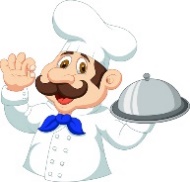 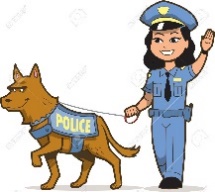 Add these words to the text: v besedilo vstavi naslednje besede iz okvirčka hat,         help,         police,           bus,            nature,           shop assistant,         actor,          cook,        photographer,      television,        cafe,               police officer,                waiter,                  bus driverI spend a lot of time on the road. I drive people to different places. I drive a ____________. I am a ___________________________________.I wear white clothes and a white ____________. I work in the kitchen. I prepare a lot of delicious food there. I am a ______________.I play in the films. You can see me on the ___________________. I play many different roles.I am an _______________________.I work in a shop. I _______________ people choose different things.I am a _______________________________. I work in a _______________. I make coffee and serve other drinks. I am a ____________________.I work at the ___________________ station. I help people and wear a blue uniform.I am a ______________________________________.I always have my camera with me. I spend a lot of time in the __________________. I am a ________________________.